ПОЛОЖЕНИЕ«О порядке награждения ведомственными, краевыми, районными наградамив образовательных организациях Алтайского района»Награждение ведомственными наградами Министерства образования и науки Российской Федерации.На основании приказов Минобрнауки России от 3 июня 2010 года №580 «О ведомственных наградах Министерства образования и науки Российской Федерации» и от 30  января 2014 года  №68 «О ведомственной награде Министерства образования и науки Российской Федерации почетном звании «Почетный работник сферы молодежной политики Российской Федерации» следует соблюдать следующие принципы награждения:Ведомственными наградами награждаются те лица, которые имеют реальные конкретные заслуги, достижения и успехи кандидата на награждение, его личный вклад в развитие образования. Все заслуга кандидата указываются в характеристике, которая должна точно и объективно содержать описание заслуг кандидата, все заслуги должны подтверждаться конкретными фактами.Кандидат на награждение ведомственными наградами должен быть награжден всеми предыдущими наградами, а именно: краевыми, районными.Интервал награждения между наградами должен быть не менее 3-х лет, оптимальный срок между наградами устанавливается – 5 лет. Представление наградного материала в комитет по образованию должно происходить за 2 месяца до награждения.Награждение за одни и те же заслуги ведомственными наградами различного уровня недопустимо.Повторное награждение одноимёнными наградами недопустимо.Квота на награждение ведомственными наградами в районе соблюдается в пропорции из соотношения 1 от 200 работающих в сфере образования.Документы, представляемые для награждения ведомственными наградами:Ходатайство о награждении на имя заместителя главы Администрации Алтайского района, председателя комитета по образованию и делам молодежной политики;Справка об общем количестве штатных сотрудников, работающих в организации;Наградной лист по форме, утвержденной приказом Минобрнауки России от 03.06.2010 №580;Согласие представляемого к награждению на обработку его персональных данных;Копия первого листа паспорта представляемого к награждению;Копия титульного листа устава учреждения, подтверждающая полное наименование учреждения;Выписка из протокола собрания коллектива, в котором работает представляемый к награждению.Окончательное решение о награждении кандидата ведомственными наградами принимается на заседании наградной комиссии, созданной при комитете по образованию и делам молодежи и состоящей из сотрудников комитета, представителей профсоюзной организации работников образования.Награждение краевыми наградами.В зависимости от вида награды наградные материалы должны  соответствовать закону Алтайского края от 12 декабря 2006 года № 135-ЗС «О наградах Алтайского края» и Положениям о Почетной Грамоте и Благодарности Главного управления образования и молодежной политики Алтайского края, утвержденным приказом Главного управления от 23 апреля 2013 года № 2037.Краевыми наградами награждаются те лица, которые имеют реальные конкретные заслуги, достижения и успехи кандидата на награждение, его личный вклад в развитие образования. Все заслуга кандидата указываются в характеристике, которая должна точно и объективно содержать описание заслуг кандидата, все заслуги должны подтверждаться конкретными фактами.Кандидат на награждение краевыми наградами должен быть награжден всеми предыдущими наградами, а именно: благодарностью и Почетной грамотой районной Администрации.Интервал награждения между наградами должен быть не менее 3-х лет, оптимальный срок между наградами устанавливается – 5 лет. Представление наградного материала в комитет по образованию должно происходить за 2 месяца до награждения.Награждение за одни и те же заслуги краевыми наградами различного уровня недопустимо.Повторное награждение одноимёнными наградами недопустимо.Квота на награждение краевыми наградами в районе соблюдается в пропорции из соотношения 1 от 200 работающих в сфере образования.Документы, представляемые для награждения краевыми наградами:Ходатайство о награждении на имя заместителя главы Администрации Алтайского района, председателя комитета по образованию и делам молодежной политики;Справка об общем количестве штатных сотрудников, работающих в организации;Наградной лист по форме, утвержденной законом Алтайского края от 12 декабря 2006 № 135-ЗС «О наградах Алтайского края» - при награждении медалью «За заслуги в труде», Почетными грамотами Администрации Алтайского края и Алтайского краевого Законодательного Собрания,Наградной лист по форме, утвержденной Указом Губернатора Алтайского края от 16 августа 2013 №35 «О Благодарности Губернатора Алтайского края» - при награждении Благодарностью Губернатора Алтайского края»;Наградной лист по форме, утвержденной Постановлением Алтайского краевого Совета народных депутатов от 30 января 2007 № 35 «О Благодарственном письме Алтайского краевого Законодательного собрания» - для награждаемых Благодарственным письмом Алтайского краевого Законодательного собрания;Наградной лист по форме, утвержденной Приказом Главного управления образования и молодежной политики Алтайского края от 23 апреля № 2037 «О наградах Главного управления образования и молодежной политики Алтайского края» - для награждаемых Почетной грамотой и Благодарностью Главного управления образования и молодежной политики Алтайского края.Согласие представляемого к награждению на обработку его персональных данных;Копия первого листа паспорта представляемого к награждению;Копия титульного листа устава учреждения, подтверждающая полное наименование учреждения;Выписка из протокола собрания коллектива, в котором работает представляемый к награждению.Окончательное решение о награждении кандидата краевыми наградами принимается на заседании наградной комиссии, созданной при комитете по образованию и делам молодежи и состоящей из сотрудников комитета, представителей профсоюзной организации работников образования.Награждение районными наградами.Согласно Положению о награждении Почетной грамотой Администрации Алтайского района, утвержденного постановление администрации Алтайского района от 11.05.2007г. № 387, данным видом награды поощряются лица, прожившие в Алтайском районе 7 лет и проработавшие в Алтайском районе не менее 5 лет. Районными наградами награждаются те лица, которые имеют реальные конкретные заслуги, достижения и успехи кандидата на награждение, его личный вклад в развитие образования. Все заслуга кандидата указываются в характеристике, которая должна точно и объективно содержать описание заслуг кандидата, все заслуги должны подтверждаться конкретными фактами. За многолетний добросовестный труд награждаются лица, имеющие трудовой стаж не менее 25 лет.Кандидат на награждение районными наградами должен быть награжден всеми предыдущими наградами, а именно: благодарностью и почетной грамотой комитета по образованию и делам молодежи.Интервал награждения между наградами должен быть не менее 3-х лет, оптимальный срок между наградами устанавливается – 5 лет. Представление наградного материала в комитет по образованию должно происходить не менее, чем за 15 до награждения.Награждение за одни и те же заслуги Почетной грамотой Администрации Алтайского района недопустимо.Награждение Благодарностью Администрации Алтайского района допустимо несколько раз с интервалом не менее 3-х лет. Совместители награждаются только по основному месту работы.Квота на награждение районными наградами соблюдается в пропорции из соотношения 1 от 20 работающих в образовательной организации.Лица, рекомендуемые к награждению за юбилейный трудовой стаж 25, 30, 35 и 40 лет на период награждения должны иметь полный отработанный стаж в указанных цифрах.Лица, рекомендуемые к награждению за юбилейный возраст 50, 55, 60 лет, награждаются в течение года, документы подаются не менее чем за 15 дней до награждения.Документы, представляемые для награждения районными наградами:Ходатайство о награждении на имя заместителя главы Администрации Алтайского района, председателя комитета по образованию и делам молодежной политики;Характеристика на награждаемого;Копия трудовой книжки; Копия первого листа паспорта и листа с пропиской, подтверждающего время проживания в районе, представляемого к награждению;Выписка из протокола собрания коллектива, в котором работает представляемый к награждению.Окончательное решение о награждении кандидата районными наградами принимается на заседании наградной комиссии, созданной при комитете по образованию и делам молодежи и состоящей из сотрудников комитета, представителей профсоюзной организации работников образования.Награждение наградами комитета по образованию и делам молодежи Администрации Алтайского района.Наградами комитета по образованию и делам молодежи Администрации Алтайского района: благодарностью и Почетными грамотами, награждаются лица, проработавшие в сфере образования Алтайского района не менее 3-х лет и имеющие определенные заслуги в своей деятельности.В исключительном случае награждение может быть произведено раньше при условии особых заслуг награждаемого лица: победы в конкурсе краевого уровня, неординарных заслуг в сфере образования.Квота на награждение наградами комитета соблюдается в пропорции из соотношения 1 от 20 работающих в образовательной организации.Документы, представляемые для награждения наградами комитета по образованию и делам молодежи:Ходатайство о награждении на имя заместителя главы Администрации Алтайского района, председателя комитета по образованию и делам молодежной политики;Характеристика на награждаемого с указанием конкретных заслуг;Выписка из протокола собрания коллектива, в котором работает представляемый к награждению.Срок подачи документов на награждение: не менее 15 дней до награждения.Окончательное решение о награждении кандидата районными наградами принимается на заседании наградной комиссии, созданной при комитете по образованию и делам молодежи и состоящей из сотрудников комитета, представителей профсоюзной организации работников образования.Утверждено  приказом № 27 от 29.01.2016г.______________Зам. главы Администрации, председатель комитета по образованию 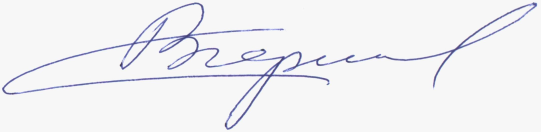 и делам молодежи С.В. Черепанов